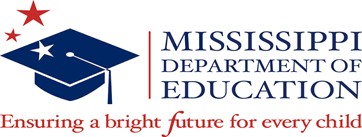 		Household Income, Address and Grade Level Survey for Title I-A Funding Generationfor use in Spring 2024 Consultation1. Name of private school: ______________________________________________________________2. How many students from your household attend this private school? _____What grade is each student in?  _______________________3. Street Address (not P.O. Box) of household where student(s) reside:____________________________________________________________________________________4.  Do any household members currently receive assistance through SNAP, TANF or FDPIR?   yes   noIf yes, STOP HERE. Students in your household meet the income element for Title I-A funding generation.5.  On the chart below, check the box indicating your Household Size (total adults and children who live there).6. 	For your Household Size, is your Household Income* equal to or less than the amount shown? 	 Yes, for our Household Size, our Household Income is equal to or less than the amount shown.	 No, for our Household Size, our Household Income is greater than the amount shown.*Household Income is “gross income”: total income prior to any taxes/insurance/etc. being deducted. Household Income is the combined total income of all income-earners residing at the household and contributing to the household’s expenses.Household Income* – Qualification for Title I-A Funding (Continental U.S., D.C., Guam & territories)Effective from July 1, 2022 to June 30, 2023 Household Income* – Qualification for Title I-A Funding (Continental U.S., D.C., Guam & territories)Effective from July 1, 2022 to June 30, 2023 Household Income* – Qualification for Title I-A Funding (Continental U.S., D.C., Guam & territories)Effective from July 1, 2022 to June 30, 2023 Household Income* – Qualification for Title I-A Funding (Continental U.S., D.C., Guam & territories)Effective from July 1, 2022 to June 30, 2023 Household Income* – Qualification for Title I-A Funding (Continental U.S., D.C., Guam & territories)Effective from July 1, 2022 to June 30, 2023 Household Income* – Qualification for Title I-A Funding (Continental U.S., D.C., Guam & territories)Effective from July 1, 2022 to June 30, 2023 Household SizeAnnualIncomeMonthly IncomeTwice per MonthEvery 2 WeeksWeeklyIncome 1 . . . . . . . . . . . . . . . . . . . . . . .$ 25,142$ 2,096$ 1,048$ 967$ 484 2 . . . . . . . . . . . . . . . . . . . . . . .33,8742,8231,4121,303652 3 . . . . . . . . . . . . . . . . . . . . . . .42,6063,5511,7761,639820 4 . . . . . . . . . . . . . . . . . . . . . . .51,3384,2792,1401,975988 5 . . . . . . . . . . . . . . . . . . . . . . .60,0705,0062,5032,3111,156 6 . . . . . . . . . . . . . . . . . . . . . . .68,8025,7342,8672,6471,324 7 . . . . . . . . . . . . . . . . . . . . . . .77,5346,4623,2312,9831,492 8 . . . . . . . . . . . . . . . . . . . . . . .86,2667,1893,5953,3181,659 __ For each additional        Family member add . . . .+8,732+728+364+336+168